02-042 ЗиС-21А/УралЗиС-21А 4х2 бортовой газогенераторный грузовик гп 2,5 тн на шасси ЗиС-5/УралЗиС-5В3, древесных чурок 80-100 кг на 100 км, снаряжённый вес 3.7 тн, ЗиС-21А 45 лс, 45-48 км/час, 15445/18620 экз., г. Москва 1939-41, Миасс 1946-52 г.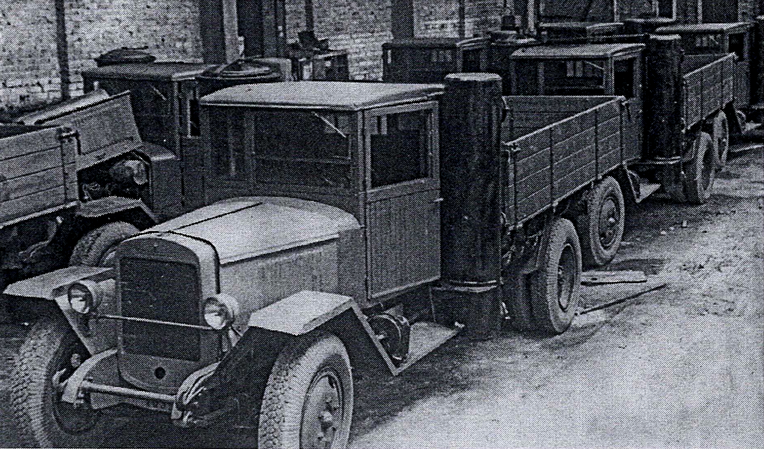  19 января 1935 г. вышло Постановление СНК СССР о переводе занятого на вывозе леса автотракторного парка на древесное топливо, а 27 июня 1935 года  - Постановление Совета Труда и Обороны о внедрении газогенераторных установок в народное хозяйство. К работе подключились и автозаводы, роль ведущего разработчика взял на себя НАТИ. Серийное производство газогенераторных грузовиков началось в конце 1935 года. ЗиС-21 представлял собой стандартный грузовик ЗиС-5 с газогенератором типа НАТИ Г-14. В отличие от ЗиС-13 камера сгорания ЗиС-21 выполнялась из дешевой малоуглеродистой стали с аллитированием (насыщением поверхностного слоя алюминием). Газогенераторная установка ЗиС-21 изготавливалась на московском заводе "Комета". Сама установка была проще и надежней, чем у ЗиС-13, а ее масса составляла 440 кг. Высота бункера 1360 мм, диаметр - 502 мм. Вес чурок в объеме бункера -80 кг.Газогенератор монтировался с правой стороны кабины и крепился к правому лонжерону рамы при помощи двух основных кронштейнов и одного вспомогательного. Ввиду отсутствия достаточного места для размещения газогенератора, пришлось сократить часть кабины со стороны пассажира - правая дверь была наполовину уже стандартной. Тем самым была сохранена длина его бортовой платформы. Так как газогенератор, монтировавшийся с правой стороны автомобиля, имел массу больше 400 кг, у ЗиС-21 была усилена правая передняя рессора - ставились листы толщиной 8 мм вместо штатных 6,5 мм. 
Охладители-очистители грубой очистки и охлаждения газа, состоящие из трёх цилиндров, последовательно соединённых между собой, располагались поперёк машины позади кабины под грузовой платформой. С левой стороны автомобиля у кабины устанавливался фильтр тонкой очистки цилиндрической формы высотой 1810 мм и диаметром 384 мм. Для розжига газогенератора устанавливался центробежный вентилятор с приводом от электромотора. Для ускоренного запуска двигателя и для коротких перемещений под капотом устанавливался бензобак ёмкостью в 7,5 л.  После окончания Великой Отечественной войны экономика СССР испытывала множество трудностей. Не являлась исключением и нефтяная промышленность. В стране не хватало бензина, значительно снизилось производство нефтепродуктов в главном нефтедобывающем районе СССР - Азербайджане. Государство пыталось решить проблему дефицита жидкогогорючего путем перехода части автотракторной техники на газ и твердое топливо. История производства серийных газогенераторных автомобилей на Уральском автомобильном заводе началась в 1946 г. В этом году была разработана документация и выпущены чертежи автомобиля ЗиС-21А, созданного на основе узлов и агрегатов автомобиля ЗиС-5В3. Первый опытный газогенераторный автомобиль на УралЗиС был собран в апреле 1946 г., а уже в мае с заводского конвейера сошли первые 50 газогенераторных грузовиков. В ноябре 1946 г. Министерством автомобильной промышленности СССР Уральский автозавод был определен «ведущим заводом по конструированию и выпуску газогенераторных автомобилей на базе ЗиС-5». Автомобиль ЗиС-21А не имел кардинальных отличий от своего газогенераторногопредшественника ЗиС-21, выпускавшегося в Москве в 1939–1941 гг. В наследство от московского родственника уральский грузовик получил и газогенераторную установку - «ЗиС-21». Установка состояла из следующих узлов:  газогенератор, где из древесных чурок вырабатывался углекислый газ; горизонтальные очистители-охладители, располагавшиесяпод бортовой платформой автомобиля; вертикальный очиститель с кольцами Рашинга - для тонкой очистки и окончательного охлаждения газа; центробежный вентилятор для розжига газогенератора; система трубопроводов и отстойника конденсата;  смеситель газа и воздуха - для приготовления топливной смеси. Указанные выше узлы были изготовлены из чугуна и стали, а следовательно весили прилично - общий вес газогенераторной установки (включая 100 кг топлива и все крепления) составлял солидные 595 кг. Этот факт означал, что за дешевоетопливо потребитель платил снижением грузоподъемности автомобиля. Серийный советский «газген» уступал бензиновой трехтонке в мощности и скорости. Однако, в лесной местности, вдали от железных и шоссейных дорог, там куда было трудно доставить нефтепродукты с этим недостатком можно было мириться, так как грузовик имел неоспоримое преимущество- он «питался подножным кормом». Производитель автомобилей рекомендовал в качестве топлива древесину твердых пород (бук, дуб, береза). На 100 км пути требовалось 90–105 кг дров. Конструкция автомобиля ЗиС-21А, который производили в Миассе с 1946 по 1952 г., не являлась статичной. Газогенераторный грузовик, как и узлы и агрегаты его бензинового собрата - ЗиС-5, постепенно совершенствовали. В 1948 г. были разработаны и внедрены в производство ряд нововведений: улучшенная муфта сцепления, гидравлический привод тормозов, усиленные полуоси, откидной держатель запасного колеса, новый глушитель выхлопных газов и усиленная грузовая платформа. На бензиновый автомобиль с 1951 г. устанавливали модернизированный двигатель ЗиС-5М, мощность которого составляла 76 л. с., а с 1952 г. выпускаемые бензиновые двигатели развивали мощность до 86–88 л. с. Полученные в ходе исследований и испытаний опытных образцов результаты были внедрены впроизводство в 1952 г., когда на конвейер завода был поставлен автомобиль УралЗиС-352, который производили до 1956 г. Грузовой газогенераторный автомобиль УралЗиС-352, выпускался на базе автомобиля ЗиС-5М. Новый грузовик отличался от автомобиля ЗиС-21А улучшенной газогенераторной установкой, более удобной в обслуживании. В сравнении с предшественником УралЗиС-352 имел конструктивные преимущества. На автомобиль устанавливалась газогенераторная установка, способная работать на древесине абсолютнойвлажностью до 40 %. На автомобиль устанавливался четырехтактный газовый двигательУралЗиС-352. Этот мотор был переконструирован для работы на газогенераторном газе из бензинового карбюраторного двигателя ЗиС-5М, и большая часть деталей и узлов обоих двигателей были общими. К числу оригинальных деталей и узлов относились крышка блока цилиндров, впускные и выпускные трубопроводы, смеситель, пусковой карбюратор, шкив вентилятора, крышка люка водяной рубашки блока цилиндров, генератор, стартер, ндукционная катушка, кронштейны для проводов высокого напряжения к свечам. Кроме стандартного грузовика с деревянной бортовой платформой в 1952 г. автомобильный завод в Миассе разработал и начал выпускать специальную модель грузовика для лесного хозяйства - УралЗиС-352Л. Автомобиль был предназначен для перевозки бревен, вместо бортовой платформы на такой грузовик устанавливался коник, а также тяговое устройство для прицепа. Для перевозки топлива за газогенераторной установкой лесовоза был предусмотрен деревянный ящик, где хранился запас чурок и древесного угля. Несмотря на кажущуюся простоту такой модели автомобиля, заводскими конструкторам пришлось заметно потрудитьсяи создать целый ряд новых деталей. Всего для газогенераторного лесовоза было разработано и внедрено в производство 105 наименований оригинальных деталей и узлов. В 1954 г. УралЗиС продолжил работы по совершенствованию конструкции газогенераторной установки. Предполагалось, что в ближайшие годы завод должен был перейти на производствоновых моделей - УралЗиС-353 с бензиновым двигателем и цельнометаллической кабиной. Вместе с бензиновым грузовиком готовили к выпуску и газогенераторный автомобиль, получивший наименование УралЗиС-354. В 1954–55 г. автомобиль УралЗиС-353 и его газогенераторный аналог УралЗиС-354 проходили заводские испытания. Однако, несмотря на успешные испытания, новая модель УралЗиС-354, так и не была поставлена на конвейер. Серийное производство газогенераторных автомобилей на заводе было прекращено с 1 апреля 1956 г. по указанию Министерства автомобильной промышленности СССР. Создание новых моделей не считалось перспективным ввиду значительных сложностей эксплуатации таких машин в сравнении с бензиновыми и дизельными.  Спустя десять лет после завершения войны газогенераторное направление в автомобилестроении потеряло свою актуальность для советского государства. Для этого были объективные экономические причины, связанные с восстановлением и подъемом нефтяной промышленности не только в традиционных местахнефтедобычи СССР - Азербайджан и Северный Кавказ, но и с развитием новых месторождений в Поволжье и  на Востоке страны.
 Технические характеристики УралЗиС-21АСводные технические данные модели УралЗиС 352/352Л 1952-56 г.Грузоподъемность 2500 кгСкорость max 53 км/чДвигатель НАМИ-Г78, Мощность макс. 45-48 л.с.Рабочий объем 5.55 л, Количество цилиндров 6, Степень сжатия 7, Крутящий момент 180 Н.мКоличество передач 4, Передаточное число 7.67:1Влажность древесины 12-40%, Расход дров 110-165 кг (100 км)Сухая/Полная масса 3670/6310 кг Краткие технические характеристики серийныхавтомобилей ЗиС-5В, ЗиС-21, ЗиС-21А, УралЗиС-352 Производство  газогенераторных  автомобилей на Уральском  автомобильном  заводе  имени И.В. Сталина в 1946–56 г.Масса перевозимого груза, кг2 500Снаряженная масса, кг3 700Полная масса, кг6 210Колесная формула4х2Максимальная скорость, км/час45-48ДвигательЗиС-21АНоминальная мощность двигателя, кВт (л.с.)32 (45)Рабочий объем цилиндров, л 5,55Максимальный крутящий момент, кг*м18Расход топлива на 100 км, кг (в летнее время)80-120Шины34х7 высокого давленияВнешний радиус поворота, м8,6Габаритные размеры, мм6107х2335х2160Марка автомобиля, тип и годы выпускаДвигательГрузоподъемность, кгВес в снаряженном состоянии, кгМаксимальная скорость, км/чЗиС­5В,грузовой 4х2 (1939-47 г.)ЗиС­5. Форсированный; бензиновый; степень сжатия — 5,3; максим. мощность — 76 л. с. при 2 400 об. мин.3 0003 10060ЗиС-21 1939–41 г.  МосЗиС ЗиС21А 1946–52 г.УралЗиС, 4х2ЗиС21. Газогенераторный; степень сжатия - 7,0; мощность 45 л. с. при 2 400 об. мин2 5003 70045УралЗиС-352грузовой типа 4х2 1952–56 г.УралЗиС352 Газогенераторный; степень сжатия - 7,0; мощность 45 л. с. при 2 400 об. мин.2 5003 57050ГодЗиС-21АУралЗиС-3521946446-1947792-19483 001-19494 015-19505 027-19514 975-19523643 7731953-4 1371954-3 0331955-4 0011956-359Всего18 62015 303